УКРАЇНА     ЧЕРНІГІВСЬКА МІСЬКА РАДА     ВИКОНАВЧИЙ КОМІТЕТ  Р І Ш Е Н Н ЯПро надання одноразової матеріальної допомоги при народженні дитиниКеруючись підпунктом 1 пункту “а” частини першої статті 34 Закону України “Про місцеве самоврядування в Україні”, відповідно до Програми підтримки народжуваності у місті Чернігові на 2017-2022 роки, затвердженої рішенням Чернігівської міської ради від 21.09.2017 року № 23/VII - 3, та з метою надання матеріальної підтримки громадянам міста при народженні дитини, покращання демографічних процесів у місті, розглянувши звернення громадян, за рахунок коштів головного розпорядника коштів – виконавчого комітету Чернігівської міської ради, передбачених за КПКВКМБ 0313400 “Інші видатки на соціальний захист населення”, виконавчий комітет міської ради  вирішив:1.	Надати одноразову матеріальну допомогу при народженні дитини у рамках виконання Програми підтримки народжуваності у місті Чернігові на 2017-2022 роки, затвердженої рішенням Чернігівської міської ради від 21.09.2017 року № 23/VII -3, згідно з додатком до цього рішення.2.	Відділу обліку та звітності міської ради (Дедущенко Н. М.) провести виплату одноразової матеріальної допомоги при народженні дитини у розмірах згідно з додатком до цього рішення.3.	Контроль за виконанням цього рішення покласти на заступника міського голови Ломако О. А.Міський голова	В. А. АтрошенкоСекретар міської ради	М. П. Черненок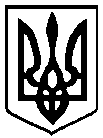 18 грудня 2017 року          м. Чернігів № 573